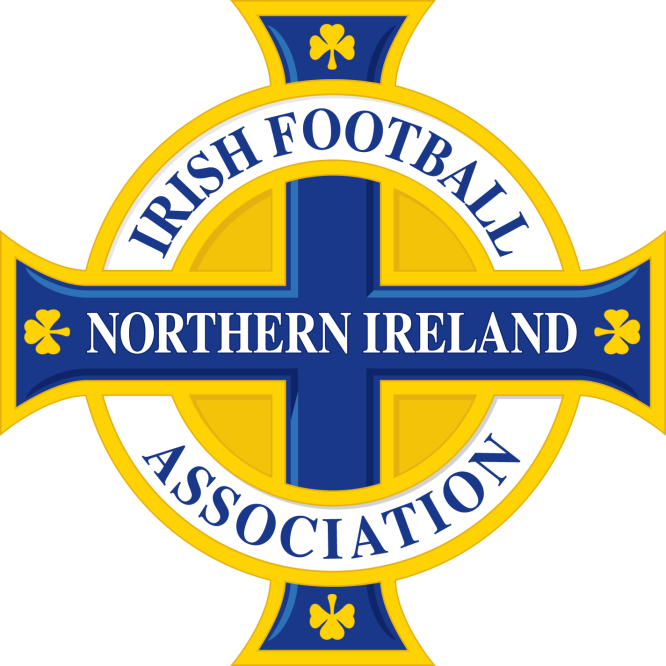 DISCIPLINARY COMMITTEEFORM DCC1Please complete one form per person or club charged and submit via the Comet system.Name of Club:				Disciplinary Officer Name:Telephone:					Email address:Name(s) of Persons / Club Charged:Date of Charge:Details of Match including date/time/teams/ ground:Details of Charges (including date and alleged breach) and indication of whether the charge is accepted or denied (delete as appropriate):1.									Accept/Deny2.									Accept/Deny3.									Accept/Deny4.									Accept/Deny5.									Accept/Deny6.									Accept/DenyDetails of Sanction offered and indication of whether the sanction is accepted (delete as appropriate):1.									Accept/Refuse2.									Accept/Refuse3.									Accept/Refuse4.									Accept/Refuse5.									Accept/Refuse6.									Accept/RefuseYOU ARE REMINDED THAT THE COMMITTEE WILL NOT BE BOUND BY ANY SANCTION OFFER IN THE EVENT OF DENIAL OR REFUSAL.Where the Charge(s) is/are not accepted, please briefly set out why the person/club denies the breach giving relevant details of the incident.  In cases where the charges are accepted please ignore.Please provide details of any matters you would wish the Committee to take into consideration in the event that you accept the Charge(s) but wish to challenge the proposed sanction or having denied the Charge(s), would wish the Committee to take into consideration were they to find that the Charge(s) was/were proven:Please provide details of any available evidence you would invite the Disciplinary Committee to consider including names of any witnesses you would wish to rely upon and details of any footage you would wish to be considered.  All available evidence must be forwarded by email to the Disciplinary Committee along with this form:Please provide details of all persons whom you would wish to attend a hearing in the event of a Disciplinary Challenge including details of any representatives you would wish to attend. Please note that where charges are accepted but the sanction is rejected there is no automatic right to a hearing:DECLARATIONI certify that the information contained above is true to the best of my knowledge and belief and do so knowing that the information contained in this form and the evidence attached herewith could be used against me or used for any relevant purpose during the course of any proceedings before the IFA Disciplinary Committee:Name [PRINT]:Disciplinary Officer for _______________________________Signature:Date:ALL PERSONS SUBMITTING DISCIPLINARY CHALLENGES MUST FAMILIARISE THEMSELVES WITH THE TERMS AND REQUIREMENTS OF THE IFA DISCIPLINARY CODE 2022/23 PRIOR TO SUBMITTING A CHALLENGE.